МУНИЦИПАЛЬНОЕ КАЗЕННОЕ ОБЩЕОБРАЗОВАТЕЛЬНОЕ УЧРЕЖДЕНИЕ
            «СРЕДНЯЯ ОБЩЕОБРАЗОВАТЕЛЬНАЯ ШКОЛА с. ДАУСУЗ»по предметуРОДНОЙ РУССКИЙ ЯЗЫК3 класс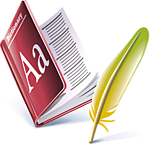 2020-2021 уч. годРабочая программа по родному (русскому) языку в 3 классе. Программа составлена в соответствии с требованиями Федерального государственного образовательного стандарта начального общего образования. Данная рабочая программа ориентирована на учащихся третьего класса и реализуется на основе следующих документов: 1. Федеральный Закон № 273-ФЗ от 29. 12 2012 года «Закон об образовании в Российской Федерации»; 2. Федеральный государственный образовательный стандарт начального общего образования. 3. Примерная основная образовательная программа начального общего образования, УМК «Занимательный русский язык» автор-составитель М.В. Мищенкова В соответствии с программой начального общего образования  МКОУ « СОШ с. Даусуз» и учебным планом МКОУ « СОШ с. Даусуз».Пояснительная записка. Начальная школа призвана заложить основы гармоничного развития учащихся, обеспечить формирование прочных навыков грамотного письма, развитой речи. Рамки урока и насыщенность школьной программы по русскому языку не всегда позволяют ответить на многие вопросы, интересующие детей. В настоящее время — в период модернизации учебного процесса, в период перехода школ на новые программы, предусматривающие всестороннее развитие ребенка с учетом его индивидуальности, – особенно важно и нужно расширять рамки знаний учащимися не только программного материала. Учитель должен, а, скорее всего, обязан, знакомить учеников со всеми сторонами русской речи: - фонетической (звуковой); - лексической (словарем); - грамматической. Цель: Развитие личности ученика через прочное усвоение норм грамотной русской речи, расширяя кругозор детей, развивая образное мышление, творческое отношение к родному языку. Показать учащимся, что грамматика не свод скучных и трудных правил для запоминания, а увлекательное путешествие по русскому языку на разных ступенях обучения. Задачи: Обучающие: · развитие интереса к русскому языку как к учебному предмету; · приобретение знаний, умений, навыков по грамматике русского языка; · пробуждение потребности у учащихся к самостоятельной работе над познанием родного языка; · развитие мотивации к изучению русского языка; · развитие творчества и обогащение словарного запаса; · совершенствование общего языкового развития учащихся; · углубление и расширение знаний и представлений о литературном языке. Воспитывающие: · воспитание культуры обращения; · формирование и развитие у учащихся разносторонних интересов, культуры мышления. Развивающие: · развивать смекалку и сообразительность; · приобщение школьников к самостоятельной исследовательской работе; · развивать умение пользоваться разнообразными словарями; · учить организации личной и коллективной деятельности в работе с книгой. Место предмета. На изучение родного (русского) языка отводится 2 час в неделю, всего 68 часов. 
На выполнение домашнего задания  отводится 30 минут.Содержание программы: В данной программе выдержаны три направления, три раздела: 1.Работа над лексикой (значением и происхождением слов). 2.Работа над орфоэпией (правильным произношением и ударением). 3.Обучение правильному употреблению слов. Актуальность данной программы. Она определяется рядом факторов практического характера, под которыми понимаются тесное общение учителя и учащихся, ориентирование на творческую самореализацию развивающейся личности в учебном процессе. Одним из источников совершенствования процесса обучения является новый подход к использованию существующих методов и средств, которые, с точки зрения развивающегося обучения, нуждаются в определенной корректировке и усовершенствовании. При внедрении данной программы в обучение учащихся на факультативных занятиях учитель получит возможность углубленно, творчески подойти к обучению родному языку учащихся 3 класса, помочь познать им тайны русской речи и практически овладеть ею. Эффективность программы. Высокая эффективность методов, средств и форм обучения обосновывается следующими доводами: -Соблюдаются основные дидактические принципы обучения: сознательность, доступность, наглядность, занимательность изучаемого материала. -Тексты разнообразны по содержанию, безупречны в языковом отношении; -Занятия способствуют повышению желания детей читать художественную литературу, что особенно актуально в наше время; -Они способствуют воспитанию любви к русскому слову. Решению этой задачи служат: - многообразие видов и форм работ по языковому материалу; - занимательные и обучающие игры; - работа со словарями разных видов; - обучение умению находить различными способами ответы на вопросы; - анализировать слово, предложение, текст; - обучение элементам исследования слова. Ожидаемый результат: - сознательное усвоение изученного материала; - развитие речи детей; - совершенствование навыков лингвистического анализа; - повышение уровня языкового развития школьников; - воспитание культуры общения; - воспитание интереса к русскому языку. Личностные, метапредметные и предметные результаты освоения предмета. В третьем классе личностными результатами изучения предмета «Русский язык» являются следующие умения: осознавать роль языка в жизни и речи людей; эмоционально «проживать» текст, выражать свои эмоции; понимать эмоции других людей, сочувствовать, сопереживать; обращать внимание на особенности устных и письменных высказываний других людей (интонацию, темп, тон речи; выбор слов и знаков препинания: точка или многоточие, точка или восклицательный знак). Средством достижения этих результатов служат тексты учебника. Метапредметными результатами изучения предмета «Русский язык» является формирование универсальных учебных действий (УУД). Регулятивные УУД: определять и формулировать цель деятельности на уроке с помощью учителя; проговаривать последовательность действий на уроке; учиться высказывать свое предположение (версию) на основе работы с материалом учебника; учиться работать по предложенному учителем плану. Средством формирования регулятивных УУД служат технология формирования типа правильной читательской деятельности и технология проблемно-диалогического обучения. Познавательные УУД: ориентироваться в учебнике (на развороте, в оглавлении, в условных обозначениях); находить ответы на вопросы в тексте, иллюстрациях; делать выводы в совместной работе класса и учителя; преобразовывать информацию из одной формы в другую: подробно пересказывать небольшие тексты. Средством формирования познавательных УУД служат тексты учебников и их методический аппарат, обеспечивающие формирование функциональной грамотности (первичных навыков работы с информацией). Коммуникативные УУД: оформлять свои мысли в устной и письменной форме (на уровне предложения или небольшого текста); слушать и понимать речь других; пользоваться приемами слушания: фиксировать тему (заголовок), ключевые слова; выразительно читать и пересказывать текст; договариваться с одноклассниками совместно с учителем о правилах поведения и общения, оценки и самооценки и следовать им; учиться работать в паре, группе; выполнять различные роли (лидера, исполнителя). Средством формирования коммуникативных УУД служит технология продуктивного чтения и организация работы в парах и малых группах. Предметными результатами изучения курса Родной (русский) язык в третьем классе является сформированность следующих умений: правильно называть звуки в слове, делить слова на слоги, ставить ударение, различать ударные и безударные слоги; делить слова на части для переноса; производить звукобуквенный анализ слова и соотносить количество букв и звуков в двусложных словах; правильно списывать слова, предложения, текст, проверять написанное, сравнивать с образцом; писать под диктовку слова, предложения, текст из 40-50 слов, писать на слух без ошибок слова, где произношение и написание совпадают; видеть опасные места в словах, видеть в словах изученные орфограммы; писать без ошибок большую букву в именах, отчествах, фамилиях людей, кличках животных, географических названиях; буквы безударных гласных, проверяемых ударением, в корнях двусложных слов; проверяемые буквы согласных на конце слов; слова с непроверяемыми написаниями, определенные программой; писать предлоги раздельно с другими словами; различать одинаковые по написанию приставки и предлоги; графически объяснять выбор написаний в словах с изученными орфограммами; находить и исправлять орфографические ошибки на изученные правила; находить корень в группе однокоренных слов, видеть в словах изученные суффиксы и приставки, образовывать слова с помощью этих суффиксов и приставок; видеть и самостоятельно подбирать однокоренные слова; обращать внимание на особенности употребления слов; ставить вопросы к словам в предложении; видеть слова, называющие, о ком или о чем говорится в предложении и что говорится; составлять предложения из слов, предложения на заданную тему; предполагать по заглавию, иллюстрации и ключевым словам содержание текста; отвечать на вопросы учителя по ходу чтения и на вопросы ко всему тексту после его чтения; выбирать подходящее заглавие к тексту из ряда данных; составлять небольшой текст (4-5 предложений) по картинке или на заданную тему с помощью учителя и записывать его. Календарно – тематическое планирование по предмету «Родной русский язык»3 класс на 2020-2021 учебный год (68ч.)№Тема урокаКол-во часовДата планДата фактВиды деятельностипримечание1Текст и предложение в нашей жизни104.09.20– чтение  художественного текста учебника, осмысливая их до чтения, во время чтения и после; – деление  текста на части с опорой на абзацы, озаглавливание части текста;2Слова, называющие предмет, действия предметов, признаки предмета108.09.20– находить  в словах изученные орфограммы3Имена собственные, заглавная буква. Звуки и буквы. Однокоренные слова111.09.20– находить  в словах изученные орфограммы 4Звуки и буквы. Гласные буквы ё,е, ю,я Мягкий знак, разделительный мягкий  знак115.09.20-находить  в словах изученные орфограммы и другие «опасные» для написания места; – графически обозначать выбор тех или иных написаний;– писать слова с изученными непроверяемыми написаниями; – писать текст под диктовку.5Сочетания жи-ши, ча-ща, чу-щу чн-чк щн Звонкие и глухие согласные118.09.20- находить  в словах изученные орфограммы и другие «опасные» для написания места; – графически обозначать выбор тех или иных написаний;– писать слова с изученными непроверяемыми написаниями; – писать текст под диктовку.6Вводный   контрольный диктант122.09.20-запись слов с изученными орфограммами. -письмо под диктовку учителя.7Работа над ошибками. Предложения (повествовательные, вопросительные, восклицательные)125.09.20-нахождение и  исправление  ошибок – чтение  художественного текста учебника, осмысливая их до чтения, во время чтения и после; – деление  текста на части с опорой на абзацы, озаглавливание части текста;– составление плана.8Изложение  по картине129.09.20последовательно излагать свои мысли в устной и письменной форме при написании небольшого текста по картине9Работа над ошибками. Главные и второстепенные  члены предложения102.10.20-нахождение и  исправление  ошибок                       -нахождение в предложении главные члены предложения10Сочинение «Дружная работа»106.10.20-последовательно излагать свои мысли в устной и письменной форме при написании небольшого текста11Работа над ошибками.  Состав слова (корень)109.10.20-нахождение и  исправление  ошибок ;-выделять корень в слове;                                          – действовать по алгоритму12Состав слова ( окончание)113.10.20-выделять окончание и основу в слове;                    – действовать по алгоритму13Сочинение по серии картин.116.10.20-последовательно излагать свои мысли в устной и письменной форме при написании небольшого текста14Работа над ошибками. Состав слова (приставка)120.10.20– нахождение и  исправление  ошибок;- нахождение частей слова15Состав слова (суффикс) Суффикс и приставка123.10.20- нахождение  в слове суффикс16Диктант «Части слова»127.10.20запись слов с изученными орфограммами.              -письмо под диктовку учителя.17 Работа над ошибками. Парные согласные в корне130.10.20– нахождение и  исправление  ошибок;18Проверка слов с глухими и звонкими согласными на конце и в середине слова110.11.20– находить  в словах изученные орфограммы;19Упражнение в написании слов  с глухими и звонкими согласными в слове.113.11.20– написание слов с парными согласными в корне;;20Диктант «Парные согласные»№2117.11.20-запись слов с изученными орфограммами.              -письмо под диктовку учителя.21Работа над ошибками. Безударные гласные в корне120.11.20нахождение и  исправление  ошибок;-знакомство с новой орфограммой; – подбор  проверочных слов;22Правописание слов с  непроверяемыми   безударными гласными в корне124.11.20-знакомство с новой орфограммой; – подбор  проверочных слов;23Правописание слов с    безударными гласными в корне. Контрольное списывание. «Зимние забавы»127.11.20– находить  в словах изученные орфограммы ;-списывание текста без ошибок и пропусков24Слова с буквой  Е в корне, которая проверяется буквой Ё101.12.20– находить  в словах изученные орфограммы ;25Правописание слов с     безударными гласными в корне104.12.20– находить  в словах изученные орфограммы ;26Диктант №3 «Безударные гласные в корне»108.12.20запись слов с изученными орфограммами.              -письмо под диктовку учителя.27Изложение повествовательного текста111.12.20-последовательно излагать свои мысли в устной и письменной форме при написании небольшого текста28Работа над ошибками .Правописание слов с непроизносимыми согласными в корне.115.12.20– нахождение и  исправление  ошибок;подбирать однокоренные слова, в том числе с чередующимися согласными в корне;29Правописание слов типа чудесный опасный118.12.20подбирать однокоренные слова, в том числе с чередующимися согласными в корне;30Диктант «Правописание слов с непроизносимыми согласными в корне»122.12.20запись слов с изученными орфограммами.              -письмо под диктовку учителя.31Работа над ошибками. Правописание  безударных гласных  в приставках125.12.20– нахождение и  исправление  ошибок;                   -находить  части слова, действовать о алгоритму– находить окончание и основу в слов; – разбирать по составу доступные слова;                                                                                                        32Обучающее изложение112.01.21последовательно излагать свои мысли в устной и письменной форме при написании небольшого текста33Работа над ошибками. Предлоги и приставки115.01.21нахождение и  исправление  ошибок;34Упражнение в распознавании предлогов и приставок119.01.21-находить  части слова, действовать по алгоритму                                                                                                           35Мягкий и  твердый разделительные знаки, правописании разделительного Ъ и Ь122.01.21-распознавание на слух слов с  мягким  и твердым разделительными знаками;                                        -работа с  орфограммой                                    -применять на практике изученные правила ;36Диктант № 4126.01.21запись слов с изученными орфограммами.              -письмо под диктовку учителя.37Работа над ошибками. Местоимение129.01.21-отличать местоимения от слов других частей речи;-заменять в тексте местоимения именами существительными и наоборот (элементы редактирования).-писать предлоги с местоимениями раздельно.38Имена существительные, отвечающие на вопрос КТО?  ЧТО?102.02.21-определять грамматические признаки имён существительных;-определять начальную форму имени существительного;наблюдать за использованием имён существительных в речи.39Род имен существительных105.02.21-определять грамматические признаки имён существительных;-определять начальную форму имени существительного;-наблюдать за использованием имён существительных в речи.40Родовые окончания имен существительных109.02.21-определять грамматические признаки имён существительных;-определять начальную форму имени существительного;-наблюдать за использованием имён существительных в речи.41Изменение  имен существительных по числам. Изменение окончаний имен существительных.112.02.21-наблюдать за изменением  имён существительных в речи.42Упражнение  в определении  падежей116.02.21-определение падежей.43  Обучающее изложение119.02.21-последовательно излагать свои мысли в устной и письменной форме при написании небольшого текста44 Над ошибками  Мягкий знак  на конце существительных после шипящих102.03.21-запись слов с изученными орфограммами.              45Упражнение в написании слов  с шипящими на конце105.03.21-запись слов с изученными орфограммами46Диктант № 5109.03.21-запись слов с изученными орфограммами;             -письмо под диктовку учителя.47Работа над ошибками. Имя прилагательное112.03.21-группировать слова по частям речи;– находить в тексте имена прилагательные по вопросу48Изменение имен прилагательных по родам  116.03.21 - группировать слова по частям речи;– находить в тексте имена прилагательные по вопросу– наблюдать за ролью имён прилагательных в речи49Правописание родовых окончаний имен прилагательных119.03.21 - группировать слова по частям речи;– находить в тексте имена прилагательные по вопросу– наблюдать за ролью имён прилагательных в речи50Изменение имен прилагательных по числам130.03.21-анализировать изученные языковые явления;-выделять в предложении словосочетания прил. + сущ., ставить вопрос от имени существительного к имени прилагательному.-называть признаки имени прилагательного (морфологический разбор51Диктант №6  102.04.21-запись слов с изученными орфограммами;             -письмо под диктовку учителя.52 Работа над ошибками Глагол, и его роль в предложении106.04.21-группировать слова по частям речи.-находить в тексте  глагол  по вопросу.-наблюдать за ролью глагола в речи.53 Глаголы-синонимы, глаголы-антонимы. Употребление глаголов в прямом и переносном значении109.04.21– распознавать глаголы и выполнять их морфологический разбор;– изменять глаголы по временам, родам, числам (прошедшее время)54Изменение глаголов по числам113.04.21– изменять глаголы по временам, родам, числам (прошедшее время)55 Изложение. Практическое закрепление знаний.116.04.21-последовательно излагать свои мысли в устной и письменной форме при написании небольшого текста56Работа над ошибками. Понятие о временных формах глагола.120.04.21– распознавать глаголы и выполнять их морфологический разбор;– изменять глаголы по временам, родам, числам (прошедшее время)57 Упражнение  в распознавании времени глагола.123.04.21– распознавать глаголы и выполнять их морфологический разбор;– изменять глаголы по временам, родам, числам (прошедшее время)58 Неопределенная форма глагола 127.04.21-запись слов с изученными орфограммами;             письмо под диктовку учителя59Изменение глагола по временам130.04.21запись слов с изученными орфограммами;             письмо под диктовку учителя60Употребление глагола в прошедшем времени. Правописание глаголов с приставками104.05.21– распознавать глаголы и выполнять их морфологический разбор;– изменять глаголы по временам, родам, числам (прошедшее время)                                                       – написание глаголов  с предлогами                                                      61Правописание частицы  НЕ  с глаголами 107.05.21написание глаголов  с предлогами                                                      62Диктант№7111.05.21запись слов с изученными орфограммами;             -письмо под диктовку учителя63Работа над ошибками. Обобщение знаний о словах и предложениях114.05.21- сравнивать простое и сложное предложение;-нахождение грамматических основ в предложениях  -постановка знаков препинания в сложных предложениях;- составление схем предложений64Изложение повествовательного текста  118.05.21-последовательно излагать свои мысли в устной и письменной форме при написании небольшого текста65Работа над ошибками Обобщение знаний о роли приставок, суффиксов и окончаний121.05.21-находить в словах изученные орфограммы; -правильно писать слова с ними66Правописание слов с безударной гласной в корне125.05.21находить в словах изученные орфограммы; -правильно писать слова с ними67 Диктант №8127.05.21-запись слов с изученными орфограммами;             -письмо под диктовку учителя68Работа над ошибками
Повторение128.05.21-находить в словах изученные орфограммы; -правильно писать слова с ними